Publicado en Barcelona el 27/12/2019 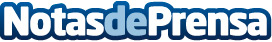 Promise, marca de lencería y pijamería, propone las mejores opciones para estas navidadesSe acercan las navidades y una de las tareas más importantes es la búsqueda del regalo perfecto para los seres queridos. La originalidad, la utilidad y el buen gusto van muy unidos, sobre todo en esta época del añoDatos de contacto:Promisec.demiguel@maktagg.com660522931Nota de prensa publicada en: https://www.notasdeprensa.es/promise-marca-de-lenceria-y-pijameria-propone Categorias: Moda Marketing Sociedad Madrid Cataluña Consumo Ocio para niños http://www.notasdeprensa.es